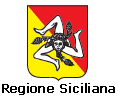 COMUNICAZIONE PER IL SUBINGRESSO IN    ATTIVITÀ1 I riquadri hanno una finalità esplicativa, per assicurare maggiore chiarezza all’impresa sul contenuto delle dichiarazioni da rendere.2 Con l’adozione del nuovo Codice delle leggi antimafia (D.Lgs. n. 159/2011) i riferimenti normativi alla legge n. 1423/1956 e alla legge n. 575/1965, presenti nell’art. 71, comma 1, lett. f), del D.Lgs. n. 59/2010, sono stati sostituiti con i riferimenti allo stesso Codice delle leggi antimafia (art. 116).di aver frequentato con esito positivo un corso professionale per il commercio, la preparazione o la somministrazione degli alimenti, istituito o riconosciuto dalle Regioni o dalle Province autonome di Trento e Bolzano o da equivalente Autorità competente in uno Stato membro della Unione Europea o dello Spazio Economico Europeo, riconosciuto dall’Autorità competente italiana3:presso l’Istituto  	  con sede in  	  oggetto corso  	  anno di conclusione  	di aver esercitato in proprio, per almeno due anni, anche non continuativi, nel quinquennio precedente, l’attività di impresa nel settore alimentare o nel settore della somministrazione di alimenti e bevande:tipo di attività 	dal 	al	 tipo di attività 	dal 	al	 tipo di attività 	dal 	al  	iscrizione Registro Imprese della Camera di Commercio (C.C.I.A.A.) di 	n. R.E.A.  	 o equivalente registro di uno Stato membro della Unione Europea o dello Spazio Economico Europeo (se presente): Registro di 	, estremi registrazione n.  	di aver prestato la propria opera, per almeno due anni, anche non continuativi, nel quinquennio precedente, presso imprese operanti nel settore alimentare o nel settore della somministrazione di alimenti e bevande, in qualità di dipendente qualificato, addetto alla vendita o all’amministrazione o alla preparazione di alimenti, o in qualità di socio lavoratore o in altre posizioni equivalenti, o, se trattasi di coniuge, parente o affine (parente del coniuge), entro il terzo grado, dell’imprenditore, in qualità di coadiutore familiare, comprovata dalla iscrizione all’Istituto nazionale per la previdenza socialenome impresa  	sede impresa  	|   | quale dipendente qualificato, regolarmente iscritto all’INPS, dal 	al  	|    | quale coadiutore familiare, regolarmente iscritto all’INPS, dal 	al  	|    | quale socio lavoratore, regolarmente iscritto all’INPS, dal 	al  	|    |   altre  posizioni   equivalenti 	,   regolarmente   iscritto   all’INPS,  dal 	al  	di essere in possesso di un diploma di scuola secondaria superiore o di laurea, anche triennale, o di altra scuola ad indirizzo professionale, almeno triennale, purché nel corso di studi siano previste materie attinenti al commercio, alla preparazione o alla somministrazione degli alimenti o di avere ottenuto la dichiarazione di corrispondenza da parte del Ministero dell’Istruzione, Università e Ricerca:Scuola/Istituto/Ateneo  	anno	di	conclusione	 		materie	attinentidi avere conseguito la qualificazione professionale all'estero o di aver esercitato l’attività in questione in un altro Stato Membro della Unione Europea o dello Spazio Economico Europeo (art. 30 del decreto legislativo 9 novembre 2007, n. 206) e di avere ottenuto il riconoscimento dall’Autorità competente italiana con decreto n° 	in data  	di essere in possesso del requisito della pratica professionale in quanto4:| | è stato iscritto al REC (Registro Esercenti il Commercio) per le tabelle rientranti nel settore alimentare e per l’attività di somministrazione  di  alimenti  e  bevande,  nell’anno	presso  la  Camera  di  Commercio  (C.C.I.A.A.)   di| | ha superato l’esame di idoneità a seguito della frequenza del corso abilitante per l’iscrizione al REC (anche senza la successiva iscrizione in tale registro), nell’anno 	_ presso   	| | ha superato l’esame di idoneità a seguito della frequenza del corso abilitante per l’iscrizione alla  sezione  speciale  imprese  turistiche  del  REC  (anche  senza  la  successiva  iscrizione  in  tale registro), nell’anno	pressoOPPURE (sia per le imprese individuali sia per le società)| | che i requisiti professionali previsti dalla legge per l’esercizio dell’attività (art.71, comma 6 del d.Lgs. 26/03/2010, n. 59) sono posseduti dal Sig./ra 	, in qualità di preposto, che ha compilato la dichiarazione di cui all’allegato B.3 Le Autorità competenti al riconoscimento sono individuate dall’art. 5 del D.Lgs. n. 206/2007.4 Il Ministero per lo Sviluppo Economico, con la circolare n. 3656/c del 12/09/2012, al punto 2.1.8, ha confermato che le condizioni indicate possono essere considerate requisito valido per l’avvio dell’attività di vendita del settore alimentare e di somministrazione di alimenti e bevande.SCIA UNICA (SCIA + altre segnalazioni, comunicazioni e notifiche):Il/la sottoscritto/a presenta le segnalazioni e/o comunicazioni indicate nel quadro riepilogativo allegato.Attenzione: qualora dai controlli successivi il contenuto delle dichiarazioni risulti non corrispondente al vero, oltre alle sanzioni penali, è prevista la decadenza dai benefici ottenuti sulla base delle dichiarazioni stesse (art. 75 del DPR 445 del 2000).Data 		Firma 	INFORMATIVA SULLA PRIVACY (ART. 13 del d.lgs. n. 196/2003)Il D.Lgs. n. 196 del 30 giugno 2003 (“Codice in materia di protezione dei dati personali”) tutela le persone e gli altri soggetti rispetto al trattamento dei dati personali. Pertanto, come previsto dall’art. 13 del Codice, si forniscono le seguenti informazioni:Finalità del trattamento. I dati personali saranno utilizzati dagli uffici nell’ambito del procedimento per il quale la dichiarazione viene resa.Modalità del trattamento. I dati saranno trattati dagli incaricati sia con strumenti cartacei sia con strumenti informatici a disposizione degli uffici.Ambito di comunicazione. I dati potranno essere comunicati a terzi nei casi previsti della Legge 7 agosto 1990, n. 241 (“Nuove norme in materia di procedimento amministrativo e di diritto di accesso ai documenti amministrativi”) ove applicabile, e in caso di controlli sulla veridicità delle dichiarazioni (art. 71 del D.P.R. 28 dicembre 2000 n. 445 (“Testo unico delle disposizioni legislative e regolamentari in materia di documentazione amministrativa”).Diritti. L’interessato può in ogni momento esercitare i diritti di accesso, di rettifica, di aggiornamento e di integrazione dei dati come previsto dall’art. 7 del d.lgs. n. 196/2003. Per esercitare tali diritti tutte le richieste devono essere rivolte al SUAP.Titolare del trattamento: SUAP di  	Il/la sottoscritto/a dichiara di aver letto l’informativa sul trattamento dei dati personali.Data 		Firma 	Quadro riepilogativo della documentazione allegataSCIA UNICAALLEGATO ADICHIARAZIONE SUL POSSESSO DEI REQUISITI DA PARTE DEGLI ALTRI SOCICognome 	Nome  	C.F. |    |    |    |    |    |    |    |    |    |    |    |    |    |    |    |   |Data di nascita|    |    |/|    |    |/|    |    |    |   | Cittadinanza  	Sesso: M |    | F |   |Luogo di nascita: Stato 		Provincia 		Comune	 Residenza: Provincia 	Comune					 Via, Piazza, ecc. 			N. 		C.A.P.  	 in qualità diSOCIO/A della|    | Società  	Il/la sottoscritto/a, consapevole delle sanzioni penali previste dalla legge per le false dichiarazioni e attestazioni (art. 76 del DPR 445 del 2000 e Codice Penale), sotto la propria responsabilitàDICHIARAPer le attività di commercio:di essere in possesso dei requisiti di onorabilità previsti dalla legge;che non sussistono nei propri confronti le cause di divieto, di decadenza o di sospensione previste dalla legge (art. 67 del D.Lgs. 06/09/2011, n. 159, “Effetti delle misure di prevenzione previste dal Codice delle leggi antimafia e delle misure di prevenzione, nonché nuove disposizioni in materia di documentazione antimafia”).Per le attività di somministrazione di alimenti e bevande:di essere in possesso dei requisiti di onorabilità previsti dalla legge e di non trovarsi nelle condizioni previste dalla legge (artt. 11, 92 e 131 del TULPS, Regio Decreto 18/06/1931, n. 773);che non sussistono nei propri confronti le cause di divieto, di decadenza o di sospensione previste dalla legge (art. 67 del D.Lgs. 06/09/2011, n. 159, “Effetti delle misure di prevenzione previste dal Codice delle leggi antimafia e delle misure di prevenzione, nonché nuove disposizioni in materia di documentazione antimafia”).Per le attività di acconciatore e/o estetista:che non sussistono nei propri confronti le cause di divieto, di decadenza o di sospensione previste dalla legge (art. 67 del D.Lgs. 06/09/2011, n. 159, “Effetti delle misure di prevenzione previste dal Codice delle leggi antimafia e delle misure di prevenzione, nonché nuove disposizioni in materia di documentazione antimafia”).Attenzione: qualora dai controlli successivi il contenuto delle dichiarazioni risulti non corrispondente al vero, oltre alle sanzioni penali, è prevista la decadenza dai benefici ottenuti sulla base delle dichiarazioni stesse (art 75 del DPR 445/2000)Data 		Firma 	INFORMATIVA SULLA PRIVACY (ART. 13 del d.lgs. n. 196/2003)Il D.Lgs. n. 196 del 30 giugno 2003 (“Codice in materia di protezione dei dati personali”) tutela le persone e gli altri soggetti rispetto al trattamento dei dati personali. Pertanto, come previsto dall’art. 13 del Codice, si forniscono le seguenti informazioni:Finalità del trattamento. I dati personali saranno utilizzati dagli uffici nell’ambito del procedimento per il quale la dichiarazione viene resa.Modalità del trattamento. I dati saranno trattati dagli incaricati sia con strumenti cartacei sia con strumenti informatici a disposizione degli uffici.Ambito di comunicazione. I dati potranno essere comunicati a terzi nei casi previsti della Legge 7 agosto 1990, n. 241 (“Nuove norme in materia di procedimento amministrativo e di diritto di accesso ai documenti amministrativi”) ove applicabile, e in caso di controlli sulla veridicità delle dichiarazioni (art. 71 del D.P.R. 28 dicembre 2000 n. 445 (“Testo unico delle disposizioni legislative e regolamentari in materia di documentazione amministrativa”).Diritti. L’interessato può in ogni momento esercitare i diritti di accesso, di rettifica, di aggiornamento e di integrazione dei dati come previsto dall’art. 7 del d.lgs. n. 196/2003. Per esercitare tali diritti tutte le richieste devono essere rivolte al SUAP.Titolare del trattamento: SUAP di  	Il/la sottoscritto/a dichiara di aver letto l’informativa sul trattamento dei dati personali.Data 		Firma 	ALLEGATO B(Attività di commercio di prodotti alimentari e/o somministrazione)DICHIARAZIONE SUL POSSESSO DEI REQUISITI DA PARTE DEL PREPOSTOCognome 	Nome  	C.F. |    |    |    |    |    |    |    |    |    |    |    |    |    |    |    |   |Data di nascita|    |    |/|    |    |/|    |    |    |   | Cittadinanza  	Sesso: M |    | F |   |Luogo di nascita: Stato 		Provincia 		Comune	 Residenza: Provincia 	Comune					 Via, Piazza, ecc. 			N. 		C.A.P.  	 in qualità diPREPOSTO/A della|    | Ditta individuale 	in data  	|   | Società 	in data  	Consapevole delle sanzioni penali previste dalla legge per le false dichiarazioni e attestazioni (art. 76 del DPR n. 445 del 2000 e Codice penale), sotto la propria responsabilità,dichiaradi essere in possesso dei requisiti di onorabilità previsti dalla legge;che non sussistono nei propri confronti le cause di divieto, di decadenza o di sospensione previste dalla legge (art. 67 del D.Lgs. 06/09/2011, n. 159, “Effetti delle misure di prevenzione previste dal Codice delle leggi antimafia e delle misure di prevenzione, nonché nuove disposizioni in materia di documentazione antimafia”).nonché|  | di essere in possesso di uno dei requisiti professionali previsti dalla legge per l’esercizio dell’attività (art. 71, comma 6 del  d.Lgs. 26/03/2010, n. 59 e specifiche disposizioni regionali di settore) e indicati di seguito:di aver frequentato con esito positivo un corso professionale per il commercio, la preparazione o la somministrazione degli alimenti, istituito o riconosciuto dalle Regioni o dalle Province autonome di Trento e Bolzano o da equivalente Autorità competente in uno Stato membro della Unione Europea o dello Spazio Economico Europeo, riconosciuto dall’Autorità competente italiana5: presso l’Istituto  	con sede in  	  oggetto corso  	 anno di conclusione  	di aver esercitato in proprio, per almeno due anni, anche non continuativi, nel quinquennio precedente, l’attività di impresa nel settore alimentare o nel settore della somministrazione di alimenti e bevande:tipo di attività 	dal 	al	 tipo di attività 	dal 	al	 tipo di attività 	dal 	al  	iscrizione  Registro Imprese della Camera di Commercio   (C.C.I.A.A.) di	n. R.E.A.	o equivalente registro  di  uno Stato  membro  della  Unione Europea  o  dello  Spazio  Economico Europeo  (se  presente):  Registro di 	, estremi registrazione n.  	di aver prestato la propria opera, per almeno due anni, anche non continuativi, nel quinquennio precedente, presso imprese operanti nel settore alimentare o nel settore della somministrazione di alimenti e bevande, in qualità di dipendente qualificato, addetto alla vendita o all’amministrazione o alla preparazione di alimenti, o in qualità di socio lavoratore o in altre posizioni equivalenti, o, se trattasi di coniuge, parente o affine (parente del coniuge), entro il terzo grado, dell’imprenditore, in qualità di coadiutore familiare, comprovata dalla iscrizione all’Istituto nazionale per la previdenza socialenome impresa  	sede impresa  	|   | quale dipendente qualificato, regolarmente iscritto all’INPS, dal 	al  	|    | quale coadiutore familiare, regolarmente iscritto all’INPS, dal 	al  	|    | quale socio lavoratore, regolarmente iscritto all’INPS, dal 	al  	5 Le Autorità competenti al riconoscimento sono individuate dall’art. 5 del D.Lgs. n. 206/2007.|   |	altre	posizioni	equivalenti	 	,	regolarmente	iscritto	all’INPS,	dal 	al  	di essere in possesso di un diploma di scuola secondaria superiore o di laurea, anche triennale, o di altra scuola ad indirizzo professionale, almeno triennale, purché nel corso di studi siano previste materie attinenti al commercio, alla preparazione o alla somministrazione degli alimenti o di avere ottenuto la dichiarazione di corrispondenza da parte del Ministero dell’Istruzione, Università e Ricerca:Scuola/Istituto/Ateneo  	anno	di	conclusione	 		materie	attinentidi avere conseguito la qualificazione professionale all'estero o di aver esercitato l’attività in questione in un altro Stato Membro della Unione Europea o dello Spazio Economico Europeo (art. 30 del decreto legislativo 9 novembre 2007, n. 206) e di avere ottenuto il riconoscimento dall’Autorità competente italiana con decreto n° 	in data  	di essere in possesso del requisito della pratica professionale in quanto6:|    |  è         stato  iscritto al REC (Registro Esercenti il Commercio) per  le tabelle rientranti nel  settore alimentare e per l’attività  disomministrazione   di   alimenti   e  bevande,  nell’anno	presso   la   Camera   di   Commercio   (C.C.I.A.A.)  di|   | ha superato l’esame di idoneità a seguito della frequenza del corso abilitante per l’iscrizione al REC (anche senza lasuccessiva iscrizione in tale registro), nell’anno 	presso   	|          | ha superato l’esame di idoneità a seguito della frequenza del corso abilitante per l’iscrizione alla sezione speciale impreseturistiche	del	REC   (anche	senza	la   successiva	iscrizione	in   tale	registro),	nell’anno	pressoAttenzione: qualora dai controlli successivi il contenuto delle dichiarazioni risulti non corrispondente al vero, oltre alle sanzioni penali, è prevista la decadenza dai benefici ottenuti sulla base delle dichiarazioni stesse (art. 75 del DPR 445 del 2000).Data 		Firma 	INFORMATIVA SULLA PRIVACY (ART. 13 del d.lgs. n. 196/2003)Il D.Lgs. n. 196 del 30 giugno 2003 (“Codice in materia di protezione dei dati personali”) tutela le persone e gli altri soggetti rispetto al trattamento dei dati personali. Pertanto, come previsto dall’art. 13 del Codice, si forniscono le seguenti informazioni:Finalità del trattamento. I dati personali saranno utilizzati dagli uffici nell’ambito del procedimento per il quale la dichiarazione viene resa.Modalità del trattamento. I dati saranno trattati dagli incaricati sia con strumenti cartacei sia con strumenti informatici a disposizione degli uffici.Ambito di comunicazione. I dati potranno essere comunicati a terzi nei casi previsti della Legge 7 agosto 1990, n. 241 (“Nuove norme in materia di procedimento amministrativo e di diritto di accesso ai documenti amministrativi”) ove applicabile, e in caso di controlli sulla veridicità delle dichiarazioni (art. 71 del D.P.R. 28 dicembre 2000 n. 445 (“Testo unico delle disposizioni legislative e regolamentari in materia di documentazione amministrativa”).Diritti. L’interessato può in ogni momento esercitare i diritti di accesso, di rettifica, di aggiornamento e di integrazione dei dati come previsto dall’art. 7 del d.lgs. n. 196/2003. Per esercitare tali diritti tutte le richieste devono essere rivolte al SUAP.Titolare del trattamento: SUAP di  	Il/la sottoscritto/a dichiara di aver letto l’informativa sul trattamento dei dati personali.Data 		Firma 	6 Il Ministero per lo Sviluppo Economico, con la circolare n. 3656/c del 12/09/2012, al punto 2.1.8, ha confermato che le condizioni indicate possono essere considerate requisito valido per l’avvio dell’attività di vendita del settore alimentare e di somministrazione di alimenti e bevande.ALLEGATO C(Attività di acconciatore)DICHIARAZIONE DEL/LA RESPONSABILE TECNICO/A SUL POSSESSO DEI REQUISITICognome 	Nome  	C.F. |    |    |    |    |    |    |    |    |    |    |    |    |    |    |    |   |Data di nascita         /         / 	Cittadinanza  	Sesso: M |    | F |   |Luogo di nascita: Stato 		Provincia 		Comune	 Residenza: Provincia 	Comune					 Via, Piazza, ecc. 			N. 		C.A.P.  	 in qualità diRESPONSABILE TECNICO/A della|    | Ditta individuale  	|    | Società  	Il/la sottoscritto/a, consapevole delle sanzioni penali previste dalla legge per le false dichiarazioni e attestazioni (art. 76 del DPR 445 del 2000 e Codice Penale), sotto la propria responsabilitàDICHIARAche non sussistono nei propri confronti le cause di divieto, di decadenza o di sospensione previste dalla legge (art. 67 del D.Lgs. 06/09/2011, n. 159, “Effetti delle misure di prevenzione previste dal Codice delle leggi antimafia e delle misure di prevenzione, nonché nuove disposizioni in materia di documentazione antimafia”).Nonché|   | di essere in possesso dell’abilitazione professionale, (art.3 della L.n.174/05), rilasciata da 	, in data 	, con atto n. 	,|    |  di essere in possesso di qualifica di acconciatore o di parrucchiere, per uomo o per donna, prevista dall’art. 6, comma 2, dellaL.   17   agosto  2005,   n.   174, rilasciata  da 	,  in  data 	,   con   atto n. 	,|   | di avere conseguito la qualificazione professionale all’estero e di averne ottenuto il riconoscimento dall’Autorità competente   con decreto n. 	, in data 	,altro (specificare) 	.Il/la sottoscritto/a dichiara inoltre di essere a conoscenza di essere tenuto/a a garantire la propria presenza durante lo svolgimento dell’attività.Attenzione: qualora dai controlli successivi il contenuto delle dichiarazioni risulti non corrispondente al vero, oltre alle sanzioni penali, è prevista la decadenza dai benefici ottenuti sulla base delle dichiarazioni stesse (art. 75 del DPR 445 del 2000).Data 		Firma 	ALLEGATO D(Attività di estetista)DICHIARAZIONE DEL/LA RESPONSABILE TECNICO/A SUL POSSESSO DEI REQUISITICognome 	Nome  	C.F. |    |    |    |    |    |    |    |    |    |    |    |    |    |    |    |   |Data di nascita         /         / 	Cittadinanza  	Sesso: M |    | F |   |Luogo di nascita: Stato 		Provincia 		Comune	 Residenza: Provincia 	Comune					 Via, Piazza, ecc. 			N. 		C.A.P.  	 in qualità diRESPONSABILE TECNICO/A della|    | Ditta individuale  	|    | Società  	Il/la sottoscritto/a, consapevole delle sanzioni penali previste dalla legge per le false dichiarazioni e attestazioni (art. 76 del DPR 445 del 2000 e Codice Penale), sotto la propria responsabilitàDICHIARAche non sussistono nei propri confronti le cause di divieto, di decadenza o di sospensione previste dalla legge (art. 67 del D.Lgs. 06/09/2011, n. 159, “Effetti delle misure di prevenzione previste dal Codice delle leggi antimafia e delle misure di prevenzione, nonché nuove disposizioni in materia di documentazione antimafia”).Nonché (artt. 3 e 8 della L. n. 1/1990 e specifiche disposizioni regionali di settore)di essere in possesso della qualificazione professionale di estetista, rilasciata da 	, in data 	, con atto n. 	,di essere in possesso dell’abilitazione professionale di estetista, conseguita alla data di entrata in vigore della legge n. 1 del 1990, in quanto:|    |  titolare,  per  almeno  due   anni,  dell’impresa 	n.  REA|    |  socio/a,  per  almeno  due   anni,  dell’impresa 	n.  REA|    |  direttore/rice,  per  almeno  due anni, dell’impresa 	n. REA|    | dipendente, per almeno tre anni nel quinquennio precedente la data di entrata in vigore della L. n. 1/1990, dell’impresae/o	dello	studio	medico	specializzato 	,  dal 	al  	di essere in possesso di:|    |  attestato  di  frequenza  del  corso  regionale rilasciato  da 	,  in  data 	, con atto n.  	|    |   attestato/diploma   di   frequenza   di   scuole   professionali   autorizzate/riconosciute,   rilasciato     da 	, in data 	, con atto n.  	seguiti da un corso di specializzazione della durata di un (1) anno, oppure di un (1) anno di inserimento presso un'impresa di estetista.di aver conseguito la qualifica professionale all’estero e di averne ottenuto il riconoscimento dall’Autorità competente con decreto n. 	in data  	altro (specificare) 	,Il/la sottoscritto/a dichiara inoltre di essere a conoscenza di essere tenuto/a a garantire la propria presenza durante lo svolgimento dell’attività.Attenzione: qualora dai controlli successivi il contenuto delle dichiarazioni risulti non corrispondente al vero, oltre alle sanzioni penali, è prevista la decadenza dai benefici ottenuti sulla base delle dichiarazioni stesse (art. 75 del DPR 445 del 2000).Data 		Firma 	INFORMATIVA SULLA PRIVACY (ART. 13 del d.lgs. n. 196/2003)Il D.Lgs. n. 196 del 30 giugno 2003 (“Codice in materia di protezione dei dati personali”) tutela le persone e gli altri soggetti rispetto al trattamento dei dati personali. Pertanto, come previsto dall’art. 13 del Codice, si forniscono le seguenti informazioni:Finalità del trattamento. I dati personali saranno utilizzati dagli uffici nell’ambito del procedimento per il quale la dichiarazione viene resa.Modalità del trattamento. I dati saranno trattati dagli incaricati sia con strumenti cartacei sia con strumenti informatici a disposizione degli uffici.Ambito di comunicazione. I dati potranno essere comunicati a terzi nei casi previsti della Legge 7 agosto 1990, n. 241 (“Nuove norme in materia di procedimento amministrativo e di diritto di accesso ai documenti amministrativi”) ove applicabile, e in caso di controlli sulla veridicità delle dichiarazioni (art. 71 del D.P.R. 28 dicembre 2000 n. 445 (“Testo unico delle disposizioni legislative e regolamentari in materia di documentazione amministrativa”).Diritti. L’interessato può in ogni momento esercitare i diritti di accesso, di rettifica, di aggiornamento e di integrazione dei dati come previsto dall’art. 7 del d.lgs. n. 196/2003. Per esercitare tali diritti tutte le richieste devono essere rivolte al SUAP.Titolare del trattamento: SUAP di  	Il/la sottoscritto/a dichiara di aver letto l’informativa sul trattamento dei dati personali.Data 		Firma 	INDIRIZZO DELL’ATTIVITA’Compilare se diverso da quello della ditta/società/impresaVia/piazza 				n.	 Comune		prov. |    |    |  C.A.P. |    |    |    |    |    | Stato	Telefono fisso / cell. 		fax.     			DATI CATASTALIFoglio n.	map.	(se presenti) sub.	sez.  	Catasto:	 fabbricatiSUBINGRESSO1 – DATI DELLA IMPRESA A CUI SI  SUBENTRAIl/la sottoscritto/a COMUNICA il subingresso nell’attività di:già avviata con la Comunicazione/SCIA/DIA/autorizzazione prot./n.	del |    |    |/|    |    |/|    |    |    |   |Avvio dell’attività contestualeAvvio dell’attività con decorrenza dal |    |    |/|    |    |/|    |    |    |   |2 – MOTIVAZIONE DEL SUBINGRESSOCompravendita	  Affitto d’aziendaDonazione	  FusioneFallimento	 SuccessioneAltre cause  	Con atto di registrazione n.	del |    |    |/|    |    |/|    |    |    |   | , (Se l’atto è in corso di registrazione, dovrà essere allegata la dichiarazione del notaio che lo attesti).Si rammenta che a norma dell’art. 2556 c.c. i contratti di trasferimento di proprietà o gestione di un’azienda commerciale  sono stipulati presso un notaio, in forma di atto pubblico o scrittura privata autenticata e registrata presso l’Agenzia delle Entrate.3 – VARIAZIONE DELLA DENOMINAZIONEIn caso di commercio elettronico: indirizzo nuovo sito web (se diverso dal precedente)DICHIARAZIONI SUL POSSESSO DEI REQUISITI DI ONORABILITA’ E PROFESSIONALIa)   Attività di commercio e/o somministrazioneIl/la sottoscritto/a, consapevole delle sanzioni penali previste dalla legge per le false dichiarazioni e attestazioni (art. 76 del DPR 445 del 2000 e Codice Penale), sotto la propria responsabilitàdichiara:Solo per l’attività di commercio:di essere in possesso dei requisiti di onorabilità previsti dalla legge;Solo per l’attività di somministrazione di alimenti e bevande:di essere in possesso dei requisiti di onorabilità previsti dalla legge e di non trovarsi nelle condizioni previste dalla legge (artt. 11, 92 e 131 del TULPS, Regio Decreto 18/06/1931, n. 773);Quali sono i requisiti di onorabilità previsti dalla legge per l’esercizio dell’attività? (art. 71, D.Lgs. n. 59/2010)1Non possono esercitare l'attività commerciale di vendita e di somministrazione:coloro che sono stati dichiarati delinquenti abituali, professionali o per tendenza, salvo che abbiano ottenuto la riabilitazione;coloro che hanno riportato una condanna, con sentenza passata in giudicato, per delitto non colposo, per il quale è prevista una pena detentiva non inferiore nel minimo a tre anni, sempre che sia stata applicata, in concreto, una pena superiore al minimo edittale;coloro che hanno riportato, con sentenza passata in giudicato, una condanna a pena detentiva per uno dei delitti di cui al libro II, Titolo VIII, capo II del codice penale, ovvero per ricettazione, riciclaggio, insolvenza fraudolenta, bancarotta fraudolenta, usura, rapina, delitti contro la persona commessi con violenza, estorsione;coloro che hanno riportato, con sentenza passata in giudicato, una condanna per reati contro l'igiene e la sanità pubblica, compresi i delitti di cui al libro II, Titolo VI, capo II del codice penale;coloro che hanno riportato, con sentenza passata in giudicato, due o più condanne, nel quinquennio precedente all'inizio dell'esercizio dell'attività, per delitti di frode nella preparazione e nel commercio degli alimenti previsti da leggi speciali;coloro che sono sottoposti a una delle misure previste dal Codice delle leggi antimafia (D.Lgs.n. 159/2011)2  ovvero a misure di sicurezza.Il divieto di esercizio dell'attività nei casi previsti dalle lettere b), c), d), e) ed f), permane per la durata di cinque anni a decorrere dal giorno in cui la pena è stata scontata. Qualora la pena si sia estinta in altro modo, il termine di cinque anni decorre dal giorno del passaggio in giudicato della sentenza, salvo riabilitazione.Il divieto di esercizio dell'attività non si applica qualora, con sentenza passata in giudicato sia stata concessa la sospensione condizionale della pena sempre che non intervengano circostanze idonee a incidere sulla revoca della sospensione.In caso di società, associazioni od organismi collettivi i requisiti morali devono essere posseduti dal legale rappresentante, da altra persona preposta all'attività commerciale e da tutti i soggetti individuati dall'articolo 2, comma 3, del decreto del Presidente della Repubblica 3 giugno 1998,n. 252. In caso di impresa individuale i requisiti devono essere posseduti dal titolare e dall'eventuale altra persona preposta all'attività commerciale.Non possono esercitare l'attività di somministrazione di alimenti e bevande coloro che si trovano nelle condizioni sopra riportate, o hanno riportato, con sentenza passata in giudicato, una condanna per reati contro la moralità pubblica e il buon costume, per delitti commessi in stato di ubriachezza o in stato di intossicazione da stupefacenti; per reati concernenti la prevenzione dell'alcolismo, le sostanze stupefacenti o psicotrope, il gioco d'azzardo, le scommesse clandestine, nonché per reati relativi ad infrazioni alle norme sui giochi.Per tutte le attività:che non sussistono nei propri confronti le cause di divieto, di decadenza o di sospensione previste dalla legge (art. 67 del D.Lgs. 06/09/2011, n. 159, “Effetti delle misure di prevenzione previste dal Codice delle leggi antimafia e delle misure di prevenzione, nonché nuove disposizioni in materia di documentazione antimafia”).Quali sono le cause di divieto, decadenza o sospensione previste dalla legge (D.Lgs. n. 159/2011)?provvedimenti definitivi di applicazione delle misure di prevenzione personale (sorveglianza speciale di pubblica sicurezza oppure obbligo di soggiorno nel comune di residenza o di dimora abituale - art. 5 del D.Lgs 159/2011);condanne con sentenza definitiva o confermata in appello per uno dei delitti consumati o tentati elencati nell’art. 51, comma 3-bis, del Codice di procedura penale (per esempio, associazione di tipo mafioso o associazione finalizzata al traffico di stupefacenti, ecc.).Solo per il subingresso in attività di commercio (anche forme speciali, esclusi spacci interni) e/o somministrazione di prodotti alimentari (SCIA UNICA):|   | di essere in possesso di uno dei requisiti professionali previsti dalla legge per l’esercizio dell’attività (art. 71, comma 6   del d.Lgs. 26/03/2010, n. 59 e specifiche disposizioni regionali di settore) e indicati di seguito:Per tutte le attività:che non sussistono nei propri confronti le cause di divieto, di decadenza o di sospensione previste dalla legge (art. 67 del D.Lgs. 06/09/2011, n. 159, “Effetti delle misure di prevenzione previste dal Codice delle leggi antimafia e delle misure di prevenzione, nonché nuove disposizioni in materia di documentazione antimafia”).Quali sono le cause di divieto, decadenza o sospensione previste dalla legge (D.Lgs. n. 159/2011)?provvedimenti definitivi di applicazione delle misure di prevenzione personale (sorveglianza speciale di pubblica sicurezza oppure obbligo di soggiorno nel comune di residenza o di dimora abituale - art. 5 del D.Lgs 159/2011);condanne con sentenza definitiva o confermata in appello per uno dei delitti consumati o tentati elencati nell’art. 51, comma 3-bis, del Codice di procedura penale (per esempio, associazione di tipo mafioso o associazione finalizzata al traffico di stupefacenti, ecc.).Solo per il subingresso in attività di commercio (anche forme speciali, esclusi spacci interni) e/o somministrazione di prodotti alimentari (SCIA UNICA):|   | di essere in possesso di uno dei requisiti professionali previsti dalla legge per l’esercizio dell’attività (art. 71, comma 6   del d.Lgs. 26/03/2010, n. 59 e specifiche disposizioni regionali di settore) e indicati di seguito:Per tutte le attività:che non sussistono nei propri confronti le cause di divieto, di decadenza o di sospensione previste dalla legge (art. 67 del D.Lgs. 06/09/2011, n. 159, “Effetti delle misure di prevenzione previste dal Codice delle leggi antimafia e delle misure di prevenzione, nonché nuove disposizioni in materia di documentazione antimafia”).Quali sono le cause di divieto, decadenza o sospensione previste dalla legge (D.Lgs. n. 159/2011)?provvedimenti definitivi di applicazione delle misure di prevenzione personale (sorveglianza speciale di pubblica sicurezza oppure obbligo di soggiorno nel comune di residenza o di dimora abituale - art. 5 del D.Lgs 159/2011);condanne con sentenza definitiva o confermata in appello per uno dei delitti consumati o tentati elencati nell’art. 51, comma 3-bis, del Codice di procedura penale (per esempio, associazione di tipo mafioso o associazione finalizzata al traffico di stupefacenti, ecc.).Solo per il subingresso in attività di commercio (anche forme speciali, esclusi spacci interni) e/o somministrazione di prodotti alimentari (SCIA UNICA):|   | di essere in possesso di uno dei requisiti professionali previsti dalla legge per l’esercizio dell’attività (art. 71, comma 6   del d.Lgs. 26/03/2010, n. 59 e specifiche disposizioni regionali di settore) e indicati di seguito:DICHIARAZIONI SUL POSSESSO DEI REQUISITI PROFESSIONALIb)   Attività di acconciatore e/o estetistaIl/la sottoscritto/a, consapevole delle sanzioni penali previste dalla legge per le false dichiarazioni e attestazioni (art. 76 del DPR 445 del 2000 e Codice penale) , sotto la propria responsabilità,dichiara:che non sussistono nei propri confronti le cause di divieto, di decadenza o di sospensione previste dalla legge (art. 67 del D.Lgs. 06/09/2011, n. 159, “Effetti delle misure di prevenzione previste dal Codice delle leggi antimafia e delle misure di prevenzione, nonché nuove disposizioni in materia di documentazione antimafia”).Nel caso di esercizio di attività di acconciatore:|    | di essere Responsabile tecnico edi	essere	in	possesso	dell’abilitazione	professionale	(art.3	della	L.n.174/05),	rilasciata	da 	, in data 	, con atto n. 	,di essere in possesso di qualifica di acconciatore o di parrucchiere, per uomo o per donna, prevista dalla legge (art. 6, comma 2, della L. 17 agosto 2005, n. 174),    rilasciata da 	, in data 	, con atto n. 	,di avere conseguito la qualificazione professionale all’estero e di averne ottenuto il riconoscimento dall’Autorità competente con decreto n. 	, in data 	,altro (specificare) 	,OPPURE|    | che il/i Responsabile/i tecnico/i è/sono:Nome 		Cognome 	CF	,(in qualità di:  Titolare;  Socio partecipante al lavoro;  Familiare coadiuvante;  Dipendente)Nome 		Cognome	 CF			,(in qualità di:  Titolare;  Socio partecipante al lavoro;  Familiare coadiuvante;  Dipendente)Nome 		Cognome	 CF			,(in qualità di:  Titolare;  Socio partecipante al lavoro;  Familiare coadiuvante;  Dipendente)(dato ricorsivo: prevedere funzionalità ‘Aggiungi’)che possiede/ono l’abilitazione professionale prevista, come dichiarato in Allegato C.Nel caso di esercizio di attività di estetista (artt. 3 e 8 della L. n. 1/1990 e specifiche disposizioni regionali di settore):|    | di essere Responsabile tecnico edi	essere	in	possesso	della	qualificazione	professionale	di	estetista,	rilasciata	da 	, in data 	, con atto n. 	,di essere in possesso dell’abilitazione professionale di estetista, conseguita alla data di entrata in vigore della legge n. 1 del 1990, in quanto:|    |  titolare,  per  almeno  due anni, dell’impresa 	n. REA|    |  socio/a,  per  almeno  due anni, dell’impresa 	n. REA|    | direttore/rice, per almeno due  anni, dell’impresa 	n. REA| | dipendente, per almeno tre anni nel quinquennio precedente la data di entrata in vigore della L. n. 1/1990, dell’impresa	 		e/o	dello	studio	medico	specializzato 	,  dal 	al  	di essere in possesso di:|    | attestato di frequenza  del corso regionale    rilasciato da 	,  in data 	, con atto n.  	|    |  attestato/diploma   di   frequenza   di   scuole   professionali   autorizzate/riconosciute,   rilasciato da 	, in data 	, con atto n.  	seguiti da un corso di specializzazione della durata di un (1) anno, oppure di un (1) anno di inserimento presso un'impresa di estetista.di aver conseguito la qualifica professionale all’estero e di averne ottenuto il riconoscimento dall’Autorità competente con decreto n. 	in data  	altro (specificare) 	,OPPURE|    | che il/i Responsabile/i tecnico/i è/sono:Nome 		Cognome 	CF	,(in qualità di:  Titolare;  Socio partecipante al lavoro;  Familiare coadiuvante;  Dipendente)Nome 		Cognome	 CF			,(in qualità di:  Titolare;  Socio partecipante al lavoro;  Familiare coadiuvante;  Dipendente)Nome 		Cognome	 CF			,(in qualità di:  Titolare;  Socio partecipante al lavoro;  Familiare coadiuvante;  Dipendente)(dato ricorsivo: prevedere funzionalità ‘Aggiungi’)che possiede/ono l’abilitazione professionale prevista, come dichiarato in Allegato D.ALTRE DICHIARAZIONIIl/la sottoscritto/a, consapevole delle sanzioni penali previste dalla legge per le false dichiarazioni e attestazioni (art. 76 del DPR 445 del 2000 e Codice Penale), sotto la propria responsabilitàSolo per commercio in spacci interni:dichiara che la vendita è effettuata esclusivamente a favore di:dipendentimilitarisocicoloro che hanno titolo ad accedervi all’interno di scuolecoloro che hanno titolo ad accedervi all’interno di ospedaliSolo per commercio di prodotti alimentari mediante apparecchi automatici presso altri esercizi commerciali già abilitati o in altre strutture:dichiara di impegnarsi a comunicare con cadenza semestrale al SUAP, che la trasmette all’ASL, la disinstallazione / installazione di apparecchi automatici che distribuiscono prodotti alimentari.Solo per commercio presso il domicilio del consumatore:nel caso in cui intenda avvalersi degli incaricati alla vendita, dichiara di impegnarsi a comunicarne l'elenco al SUAP, che lo trasmette all’autorità di pubblica sicurezza.Solo per attività di acconciatore e/o estetista:dichiara di:consentire i controlli nei locali da parte delle autorità competenti nel caso in cui l’esercizio dell’attività venga svolto presso la propria abitazione.In tutti i casi:Il/la sottoscritto/a dichiara, inoltre:di impegnarsi a comunicare ogni variazione relativa a stati, fatti, condizioni e titolarità rispetto a quanto dichiarato (*).AllegatoDenominazioneCasi in cui è previstoProcura/DelegaNel caso di procura/delega a presentare la comunicazioneCopia del documento di identità del/i titolare/iNel caso in cui la segnalazione non sia sottoscritta in forma digitale e in assenza di procuraDichiarazioni sul possesso dei requisiti da parte degli altri soci (Allegato A) + copia del documento di identitàSempre, in presenza di soggetti (es. soci) diversi dal dichiaranteDichiarazioni sul possesso dei requisiti da parte del preposto (Allegato B) + copia del documento di identitàNel caso di subingresso in attività di commercio di prodotti alimentari e/o somministrazione, in presenza di un prepostoDichiarazioni sul possesso dei requisiti da parte del responsabile tecnico (Allegati C e/o D) + copia del documento di identitàNel caso di subingresso in attività di acconciatore e/o estetista, in presenza di un Responsabile tecnico diverso dal dichiaranteDichiarazione di accettazione del Responsabile tecnico + copia del documento di identitàNel caso di subingresso in attività di acconciatore e/o estetista, in presenza di un Responsabile tecnico diverso dal dichiaranteDichiarazione da parte del notaioNel caso in cui l’atto alla base del subingresso sia in corso di registrazioneAllegatoDenominazioneCasi in cui è previstoNotifica sanitaria (art. 6, Reg.CE n. 852/2004)Nel caso di subingresso in attività di vendita e/o somministrazione di prodotti alimentariALTRI ALLEGATI (attestazioni relative al versamento di oneri, di diritti etc.)ALTRI ALLEGATI (attestazioni relative al versamento di oneri, di diritti etc.)ALTRI ALLEGATI (attestazioni relative al versamento di oneri, di diritti etc.)AllegatoDenominazioneCasi in cui è previstoAttestazione del versamento di oneri, di diritti, ecc.Ove previsti, nella misura e con le modalità indicate sul sito dell’amministrazione.